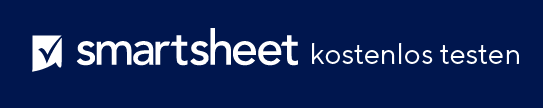 VORLAGE EINNAHMEN 
UND AUSGABEN FÜR KLEINE UNTERNEHMENVORLAGE EINNAHMEN 
UND AUSGABEN FÜR KLEINE UNTERNEHMENVORLAGE EINNAHMEN 
UND AUSGABEN FÜR KLEINE UNTERNEHMENVORLAGE EINNAHMEN 
UND AUSGABEN FÜR KLEINE UNTERNEHMENVORLAGE EINNAHMEN 
UND AUSGABEN FÜR KLEINE UNTERNEHMENVORLAGE EINNAHMEN 
UND AUSGABEN FÜR KLEINE UNTERNEHMENVORLAGE EINNAHMEN 
UND AUSGABEN FÜR KLEINE UNTERNEHMENVORLAGE EINNAHMEN 
UND AUSGABEN FÜR KLEINE UNTERNEHMENVORLAGE EINNAHMEN 
UND AUSGABEN FÜR KLEINE UNTERNEHMENEINNAHMEN UND AUSGABENEINNAHMEN UND AUSGABENEINNAHMEN UND AUSGABENNAME DES UNTERNEHMENSNAME DES UNTERNEHMENSNAME DES UNTERNEHMENSABRECHNUNGS-BERICHTSZEITRAUMABRECHNUNGS-BERICHTSZEITRAUMABRECHNUNGS-BERICHTSZEITRAUMSTARTDATUMENDDATUMbisUMSATZAUSGABENAUSGABENAUSGABENEinschließlich Abzüge für Retouren und RabatteEinschließlich Abzüge für Retouren und RabatteEinschließlich Abzüge für Retouren und RabatteLöhne und LeistungenLöhne und LeistungenVertriebsumsatzVertriebsumsatzMiete/HypothekMiete/HypothekSonstige EinnahmenSonstige EinnahmenNebenkostenNebenkostenBRUTTOUMSATZBRUTTOUMSATZBürobedarfBürobedarfInternet und TelefonInternet und TelefonReisenReisenCOGS (Kosten der verkauften Waren)COGS (Kosten der verkauften Waren)COGS (Kosten der verkauften Waren)VersicherungVersicherungCOGSCOGSZinsenZinsenGESAMTE COGSGESAMTE COGSAbschreibungAbschreibungSteuernSteuernBRUTTOGEWINNSonstige AusgabenSonstige AusgabenBruttoumsatz minus COGSBruttoumsatz minus COGSGESAMTAUSGABENGESAMTAUSGABENNettoeinnahmenBruttogewinn abzüglich GesamtausgabenBruttogewinn abzüglich GesamtausgabenHAFTUNGSAUSSCHLUSSAlle von Smartsheet auf der Website aufgeführten Artikel, Vorlagen oder Informationen dienen lediglich als Referenz. Wir versuchen, die Informationen stets zu aktualisieren und zu korrigieren. Wir geben jedoch, weder ausdrücklich noch stillschweigend, keine Zusicherungen oder Garantien jeglicher Art über die Vollständigkeit, Genauigkeit, Zuverlässigkeit, Eignung oder Verfügbarkeit in Bezug auf die Website oder die auf der Website enthaltenen Informationen, Artikel, Vorlagen oder zugehörigen Grafiken. Jegliches Vertrauen, das Sie in solche Informationen setzen, ist aus eigener Verantwortung.